Anton Habovštiak – Otcovo dedičstvo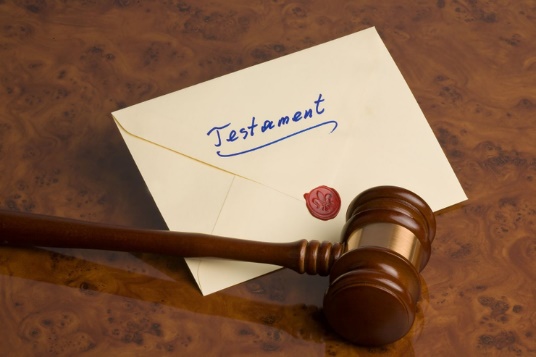 Úloha 1: Pozorne si prečítaj ukážku z čítanky na strane 95.Úloha 2: Otec (sedliak) má 3 synov. Napíš ich mená................................................................................................................................Úloha 3: Komu patria tieto vlastnosti? Spoj čiarou vlastnosti s postavami.                                                štedrý                                              starostlivý                                            nevďační                                             smutnýÚloha 4: Odpovedz na otázky.Prečo synovia vyhnali otca zo svojich domovov?............................................................................................................................Kto poradil otcovi, čo má robiť?...........................................................................................................................Úloha 5: Čo znamenajú tieto slová? Utvor správne dvojice. (Môžeš si pomôcť      internetom )                    šamovlivý                        vstup do manželstva                           ženba                         hádka                           zvada                         šetrný